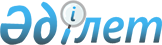 О внесении изменения в постановление акимата от 7 октября 2005 года № 336 "Об установлении охранной зоны вокруг территории Наурзумского государственного природного заповедника"Постановление акимата Костанайской области от 11 февраля 2014 года № 24. Зарегистрировано Департаментом юстиции Костанайской области 20 марта 2014 года № 4519

      В соответствии со статьей 123 Земельного кодекса Республики Казахстан от 20 июня 2003 года, подпунктом 11) пункта 2 статьи 10 

и статьями 18, 43 Закона Республики Казахстан от 7 июля 2006 года "Об особо охраняемых природных территориях" акимат Костанайской 

области ПОСТАНОВЛЯЕТ:



      1. Внести в постановление акимата Костанайской области от 7 октября 2005 года № 336 "Об установлении охранной зоны вокруг территории Наурзумского государственного природного заповедника" (зарегистрировано в Реестре государственной регистрации нормативных правовых актов под № 3514, опубликовано 4 ноября 2005 года в газете "Қостанай таңы", 5 ноября 2005 года в газете "Костанайские новости") следующее изменение:



      пункт 1 изложить в следующей редакции:



      "1. Установить охранную зону вокруг территории Наурзумского государственного природного заповедника и на землях землепользователей, находящихся в границах вышеуказанного заповедника шириной не менее 2 километров.

      Общая площадь охранной зоны 116726,5 гектара (из них 80835 гектаров в Наурзумском районе и 35891,5 гектара в Аулиекольском районе) без изъятия у землепользователей участков.".



      2. Настоящее постановление вводится в действие по истечении десяти календарных дней после дня его первого официального опубликования.      Аким

      Костанайской области                       Н. Садуакасов      СОГЛАСОВАНО:      Директор республиканского

      государственного учреждения

      (РГУ) "Наурзумский

      государственный природный

      заповедник" Комитета лесного

      и охотничьего хозяйства

      Министерства охраны

      окружающей среды

      Республики Казахстан

      _______________ Б. Муттаков      Руководитель РГУ "Костанайская

      областная территориальная

      инспекция лесного и охотничьего

      хозяйства" Комитета лесного

      и охотничьего хозяйства

      Министерства охраны окружающей

      среды Республики Казахстан

      ________________ М. Бегимбетов      Руководитель ГУ "Управление

      природных ресурсов и

      регулирования природопользования

      акимата Костанайской области"

      ___________________ К. Тулеубаев
					© 2012. РГП на ПХВ «Институт законодательства и правовой информации Республики Казахстан» Министерства юстиции Республики Казахстан
				